附件3中国体育彩票标识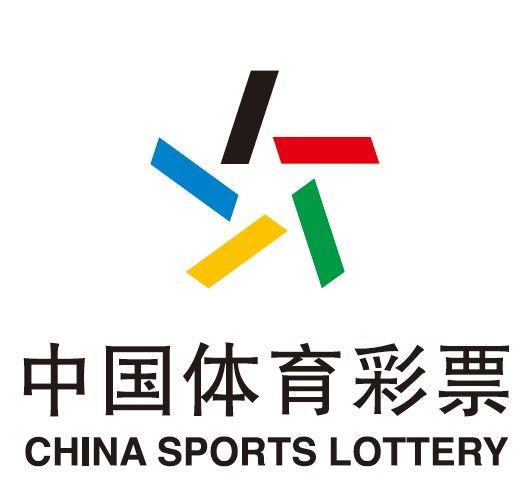 